  РАШЭННЕ	РЕШЕНИЕ24 июля 2023 г.  № 71Об изменении решения Вольковского  сельского Совета депутатов от 30 декабря 2022 г. № 63На основании пункта 2 статьи 122 Бюджетного кодекса Республики Беларусь Вольковский сельский Совет депутатов РЕШИЛ:1. Внести в решение Вольковского сельского Совета депутатов от 30 декабря 2022года №63 «О сельском бюджете на 2023год» следующие изменения:1.1 в части первой  пункта 1 цифры «252 589,00» заменить цифрами «252 854,00»;1.2. в пункте 2:в абзаце втором цифры «252 589,00» заменить цифрами                 «252 854,00»;в абзаце третьем цифры «252 589,00» заменить цифрами                  252 854,00».         2. Приложения 2-4 к решению Вольковского сельского Совета депутатов от 30 декабря 2022 г. № 63 «О сельском бюджете на 2023 год» изложить в новой редакции (прилагаются).3. Опубликовать настоящее решение путем размещения на интернет-странице Ивацевичского районного исполнительного комитета официального сайта Брестского областного исполнительного комитета.4. Настоящее решение вступает в силу после его официального опубликования.Председатель	И.Б.КарповичПриложение 2к решениюВольковского сельскогоСовета депутатов30.12.2022 № 63 ( в редакции решенияВольковского сельскогоСовета депутатов24.07.2023 № 71) ДОХОДЫсельского бюджета                                                                                       Приложение 3к решениюВольковского сельскогоСовета депутатов30.12.2022 № 63(в редакции решенияВольковского сельскогоСовета депутатов24.07.2023 № 71)РАСХОДЫСельского бюджета по функциональной классификации расходов бюджета по разделам, подразделам и видам(рублей)                                                                                       Приложение 4к решениюВольковского сельскогоСовета депутатов30.12.2022 № 63(в редакции решенияВольковского сельскогоСовета депутатов24.07.2023 № 71)РАСПРЕДЕЛЕНИЕбюджетных назначений по распорядителям бюджетных средств районного бюджета в соответствии с ведомственной классификацией расходов сельского бюджета и функциональной классификацией расходов бюджета по разделам, подразделам и видам(рублей)Приложение 5к решениюВольковского сельскогоСовета депутатов30.12.2022 № 63(в редакции решенияВольковского сельскогоСовета депутатов24.07.2023 № 71)ПЕРЕЧЕНЬгосударственной программы и подпрограммы, финансирование которых предусматривается за счет средств сельского бюджетаВОЛЬКАЎСКІ  СЕЛЬСКIСАВЕТ ДЭПУТАТАЎ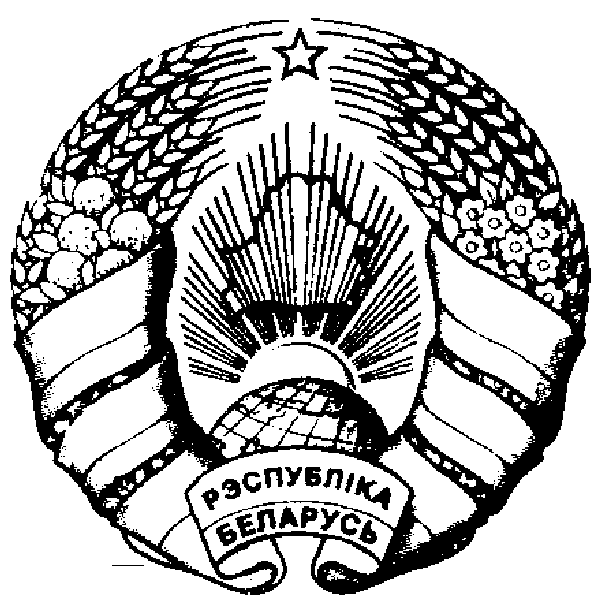 ВОЛЬКОВСКИЙ СЕЛЬСКИЙСОВЕТ ДЕПУТАТОВ в. Волька Івацэвіцкі раён Брэсцкая вобласць                                                                                                         д.Волька Ивацевичский район                  Брестская областьНаименованиеГруппаПодгруппаВидРазделПодразделСумма (рублей)1234567НАЛОГОВЫЕ ДОХОДЫ1000000137 533,00НАЛОГИ НА ДОХОДЫ И ПРИБЫЛЬ1100000122 548,00Налоги на доходы, уплачиваемые физическими лицами1110000122 548,00Подоходный налог с физических лиц1110100122 548,00НАЛОГИ НА СОБСТВЕННОСТЬ130000012 490,00Налоги на недвижимое имущество13100002 490,00Земельный налог13108002 490,00Налоги на остаточную стоимость имущества132000010 000,00Налог на недвижимость132090010 000,00НАЛОГИ НА ТОВАРЫ (РАБОТЫ, УСЛУГИ)1400000656,00Сборы за пользование товарами (разрешения на их использование), осуществление деятельности1440000656,00Специальные сборы, пошлины1441900656,00ДРУГИЕ НАЛОГИ, СБОРЫ (ПОШЛИНЫ) И ДРУГИЕ НАЛОГОВЫЕ ДОХОДЫ16000001 839,00Государственная пошлина16130001 839,00НЕНАЛОГОВЫЕ ДОХОДЫ30000007 759,00ДОХОДЫ ОТ ИСПОЛЬЗОВАНИЯ ИМУЩЕСТВА, НАХОДЯЩЕГОСЯ В ГОСУДАРСТВЕННОЙ СОБСТВЕННОСТИ3100000261,00Доходы от размещения денежных средств бюджетов3110000261,00Проценты за пользование денежными средствами бюджетов3113800261,00ДОХОДЫ ОТ ОСУЩЕСТВЛЕНИЯ ПРИНОСЯЩЕЙ ДОХОДЫ ДЕЯТЕЛЬНОСТИ32000007 451,00Доходы от сдачи в аренду имущества, находящегося в государственной собственности32100006 904,00Доходы от сдачи в аренду земельных участков32140006 904,00Доходы от осуществления приносящей доходы деятельности и компенсации расходов государства3230000547,00Доходы от осуществления приносящей доходы деятельности3234500547,00ПРОЧИЕ НЕНАЛОГОВЫЕ ДОХОДЫ340000047,00Прочие неналоговые доходы341000047,00Прочие неналоговые доходы341550047,00БЕЗВОЗМЕЗДНЫЕ ПОСТУПЛЕНИЯ4000000107 562,00БЕЗВОЗМЕЗДНЫЕ ПОСТУПЛЕНИЯ ОТ ДРУГИХ БЮДЖЕТОВ БЮДЖЕТНОЙ СИСТЕМЫ РЕСПУБЛИКИ БЕЛАРУСЬ4300000107 562,00Текущие безвозмездные поступления от других бюджетов бюджетной системы Республики Беларусь4310000107 562,00Дотации431600042 153,00Иные межбюджетные трансферты из вышестоящего бюджета нижестоящему бюджету431620065 409,00ВСЕГО доходов252 854,00НаименованиеРазделПодразделВидСумма12345ОБЩЕГОСУДАРСТВЕННАЯ ДЕЯТЕЛЬНОСТЬ010000170 975,00Государственные органы общего назначения010100157 005,00Органы местного управления и самоуправления010104157 005,00Резервные фонды0109001 194,00Резервные фонды местных исполнительных и распорядительных органов0109041 194,00Другая общегосударственная деятельность01100012 776,00Иные общегосударственные вопросы01100312 776,00ЖИЛИЩНО-КОММУНАЛЬНЫЕ УСЛУГИ И ЖИЛИЩНОЕ СТРОИТЕЛЬСТВО06000081879,00Благоустройство населенных пунктов06030081 879,00ВСЕГО расходов252 854,00НаименованиеГлаваРазделПодразделВидОбъем финансирования123456СЕЛЬСКИЙ БЮДЖЕТ000000000252 854,00Сельисполком010000000252 854,00ОБЩЕГОСУДАРСТВЕННАЯ ДЕЯТЕЛЬНОСТЬ010010000170 975,00Государственные органы общего назначения010010100157 005,00Органы местного управления и самоуправления010010104157 005,00Резервные фонды0100109001 194,00Резервные фонды местных исполнительных и распорядительных органов0100109041 194,00Другая общегосударственная деятельность01001100012 776,00Иные общегосударственные вопросы01001100312 776,00НАЦИОНАЛЬНАЯ ЭКОНОМИКА0100400000,00Другая деятельность в области национальной экономики0100410000,00Имущественные отношения, картография и геодезия0100410020,00ЖИЛИЩНО-КОММУНАЛЬНЫЕ УСЛУГИ И ЖИЛИЩНОЕ СТРОИТЕЛЬСТВО01006000081 879,00Благоустройство населенных пунктов01006030081 879,00Название государственной программы, подпрограммыНормативный правовой акт, которым утверждена государственная программаРаздел функциональной классификации расходов бюджета, распорядитель средствОбъем финансирования в 2021 году (рублей)Государственная программа «Комфортное жилье и благоприятная среда» на 2021–2025 годыПостановление Совета Министров Республики Беларусь от 28 января 2021 г. № 5081 879,00Подпрограмма 2 «Благоустройство»81 879,00Жилищно-коммунальные услуги и жилищное строительство81 879,00Вольковский сельский исполнительный комитет81 879,00ИТОГО81 879,00